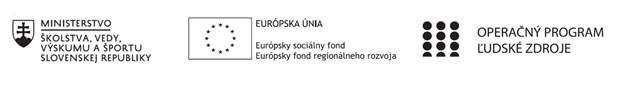 Správa o činnosti pedagogického klubu Prioritná osVzdelávanieŠpecifický cieľ1.1.1 Zvýšiť inkluzívnosť a rovnaký prístup ku kvalitnému vzdelávaniu a zlepšiť výsledky a kompetencie detí a žiakovPrijímateľZákladná škola, Štúrova 341, Hanušovce nad TopľouNázov projektuRozvoj funkčnej gramotnosti žiakov v základnej školeKód projektu  ITMS2014+312011Q919Názov pedagogického klubu Klub mediálnej výchovyDátum stretnutia  pedagogického klubu13. 9. 2019Miesto stretnutia  pedagogického klubukabinet MatematikyMeno koordinátora pedagogického klubuMgr. Ján MolitorisOdkaz na webové sídlo zverejnenej správywww.zshanusovce.edupage.skManažérske zhrnutie:Kreatívnou činnosťou v  edukácii rozvíjať funkčnú gramotnosť a viesť žiakov  k zlepšeniu osvojených si zručností.kľúčové slová : edukácia, funkčná gramotnosťHlavné body, témy stretnutia, zhrnutie priebehu stretnutia: Tvorba rámcového programu  činnosti pedagogického klubuNávrh programu na rozvoj mediálnej výchovy pre žiakov Testovanie žiakov – vstupné testy matematickej gramotnosti.DiskusiaPrivítanie členov klubu, prezentácia členov.-      návrh a úprava úloh prácemonitoring a koordinácia aktivít mediálnej výchovy na škole-   vhodný  obsah, analýza a hodnotenie vstupných testovDiskusiaelektronické média návrhy , sumarizácia, využitie v praxi Závery a odporúčania:Mediálne vyučovanie dokáže vyvolať záujem aj u žiakov, ktorí sa predtým zdajú málo motivovaní, nedisciplinovaní, jednoducho zlí. Pritom sa takýmto spôsobom môže pokojne preberať iba „klasické“ učivo, ktoré je obsiahnuté v oficiálnych osnovách.Vypracoval (meno, priezvisko)Mgr. Ján MolitorisDátum17. 9. 2019PodpisSchválil (meno, priezvisko)DátumPodpis